Město Vyškov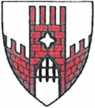 OBJEDNÁVKAMj] j Město Vyškov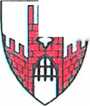 Ve Vyškově dne 26.2.2024 Objednávku vystavil: xxxxxxxTelefon: xxxxxxxxxEmail:	xxxxxxxxxxxČíslo objednávky: 2/2024Dodavatel:Odběratel:Název: Centrum dopravního výzkumu, v.v i.Město VyškovSídlo (adresa): Líšeňská 33a 636 00 BrnoMasarykovo náměstí 108/1 682 01 VyškovIČO:	44994575IČ:	00292427DIČ:	CZ44994575DIČ: neplátce DPHEmail: xxxxxDatová schránka: dor. osobněDodací adresa:Vyškov, Masarykovo nám. 1,682 01Položka 5166 Jednotková cena 81 000,-Kč DPH 17 010,-Kč Celkem s DPH Kč 98 010,-KčPoložka 5166 Jednotková cena 81 000,-Kč DPH 17 010,-Kč Celkem s DPH Kč 98 010,-KčObjednáváme u Vás:Akce : Studie řešení ulice Kostelní ve Vyškově včetně kapacitního posouzení křižovatky ulic Kostelní x Nádražní:Obsah studie:Předmět studie dle této objekdávky bude proveden a dodán v souladu s cenovou nabídkou ze dne 23.2.2024, která je nedílnou součástí teto objednávky.Objednáváme u Vás:Akce : Studie řešení ulice Kostelní ve Vyškově včetně kapacitního posouzení křižovatky ulic Kostelní x Nádražní:Obsah studie:Předmět studie dle této objekdávky bude proveden a dodán v souladu s cenovou nabídkou ze dne 23.2.2024, která je nedílnou součástí teto objednávky.Termín dodání:Část do 29.3.2024Část do 30.4.2024Odbor: dopravyFakturu vystavte na: Město Vyškov, Masarykovo náměstí 108/1, 682 01 Vyškov, IČ:00292427, DIČ:CZ00292427. Na faktuře uvádějte vždy číslo objednávky.Fakturu vystavte na: Město Vyškov, Masarykovo náměstí 108/1, 682 01 Vyškov, IČ:00292427, DIČ:CZ00292427. Na faktuře uvádějte vždy číslo objednávky.Objednatel prohlašuje, že předmět díla je/neni* používán k ekonomické Činnosti a bude/nebude* pro výše uvedenou dodávku aplikován režim přenesené daňové povinnosti podle § 92a zákona o DPH.*) nehodící se škrtneteObjednatel prohlašuje, že předmět díla je/neni* používán k ekonomické Činnosti a bude/nebude* pro výše uvedenou dodávku aplikován režim přenesené daňové povinnosti podle § 92a zákona o DPH.*) nehodící se škrtnete